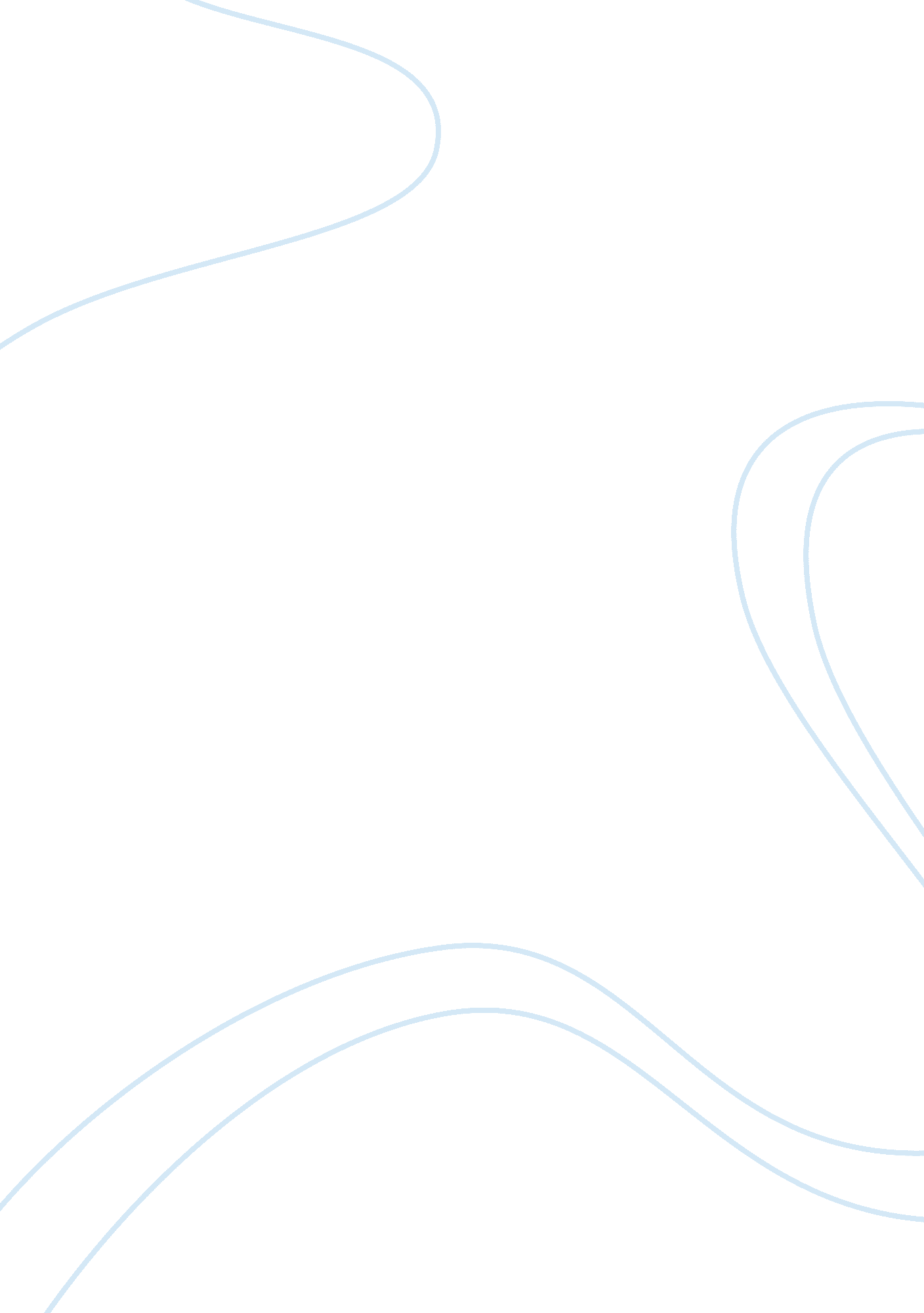 Five emerging trends in pakistan s software business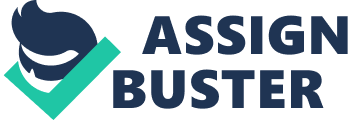 Contents Where make we travel from here? There at least five tendencies that are emerging in the industry and widely talked approximately. Although these tendencies are non good established but some developments in Holocenes past have indicated the presence of these tendencies. The clip is near when these tendencies will determine up the whole industry and will be recognized by policy shapers and the venture capitalists. Owing to the nature and gait of developments these tendencies are at hand in close hereafter. The tendencies are listed below with brief accounts. Trend # 1: The Shift towards the Domestic Market The most noticeable tendency of the industry is transmutation of gross interruption from foreign majorly foreign to majorly domestic. Not long ago the ration of package exports grosss to domestic market grosss was 60: 40. This ration has turned upside down in merely three old ages with domestic market lending about 60 % to the entire grosss from IT and BPO market. Industry experts quote a figure of grounds underlying this displacement of gross dissolution. Some have signaled the encirclements that exist in export of package industry and the others attribute this alteration to limitations that aliens face for going in Pakistan. Furthermore, the 2006 debacle when cyberspace went down for no less than 12 yearss is another ground for misgiving of alien on the local market. The domestic market, nevertheless, has picked up gait as the industries such as banking, public sector etc and outsourcing became outstanding in the local market. Automation of the whole banking industry with most of the Bankss taking to re-engineer on the lines of IT solutions are under limelight. In public sector, a figure of major undertakings were executed all across Pakistan. The most outstanding names in the pulic sector who have embraced organisation broad IT base solutions include Central Board of Revenue, NADRA, Project to Better Financial Reporting and Auditing and Punjab Information Technology Board. International economic reformation organic structures such as Asian Development Bank and World Bank have shown involvement in mechanization of these public sector organisations. In close hereafter, a $ 48 million undertaking is at hand for PBR. Although the domestic market has shown lifting tendency in grosss but the tendency is vulnerable to worsen if distressing state of affairs of foreign market is non addressed in clip. The domestic market presently is limited to a really few sector mentioned above. For full accelerator of growing and more significantly its sustainability, development on both the foreparts is inevitable for industry to boom. Most of the companies have now adopted hazard minimisation scheme by broadening their merchandises and services portfolio and effectual hazard direction. Foreign industry is known to hold proven high borders in the industry with high hazards ever looming whereas the domestic market is comparatively low hazard market with moderate borders. Presently the attack in the current economic downswing is to minimise hazard while keeping changeless hard currency influxs. The attack is now transforming from ONLY DOMESTIC to FIRST DOMESTIC. Besides all the hazards and booby traps foreseen, the package industry is likely to undergo capacity edifice in the yearss to come. All this industry needs at the minute is doggedness and continual reference of the cardinal issues lying the manner of package export forepart. Trend # 2: The ‘ Coming of Age ‘ Of Systems Integration The 2nd most outstanding tendency in the package industry is the of outgrowth of Systems Integration. Although the construct has been around for old ages but its laterality is being felt greatly in recent old ages. Systems integrating has been portion of the concerns of giants of the industry such as IBM but it has besides remained among cardinal activities of mushroom package enterprisers who are yet to claim their individuality on national degree. There are a figure of factors which can be attributed for this tendency to hold set in topographic point. The most noteworthy of all is the disposition of IT professionals towards development of something on their ain instead than purchasing or licensing and implementing readymade solution. The tendency of systems integrating is besides attributable to demand supply kineticss the industry has seen in recent yesteryear when Pakistan ‘ s economic system took leap in last authorities and public sector organisations such as NADRA with its province of the art computerized ID card and passport designation solutions ventures were inevitable. Similarly, the moving ridge of banking industry mechanization called for incorporate systems solutions to remain competitory in the market. In the context of supply of the industry, the industry had undergone adulthood with the same technological solutions to turn to ever-changing IT industry demand. The supply adulthood of the industry can be observed by looking at the fact that SAP advisers used to be really few in the local market when Abacus idea of get downing venture of SAP consultancy in the local market. They merely found a smattering of SAP advisers in the local industry. Today with demand of elephantine companies such as PSO, PARCO, SHELL PAKISTAN, Unilever and many other compnies, the industry is acquiring rich with SAP advisers who are good capable of supplying solutions on large international undertakings. As a consequence of system planimeters emergence, there are a twosome of effects that have been observed in the industry. First, little package houses started going concern spouses of multi-national participants of the industry. These multi-nationals included IBM, Siemens, Oracle and Microsoft to call a few. The 2nd consequence that was observed in the industry to emergence of system planimeters was displacement from ‘ create your ain endeavor resource be aftering solution ‘ to ‘ off-the shelf solutions ‘ . Trend # 3: The Emergence of the ‘ Idea Entrepreneur ‘ The 3rd most noticeable tendency in the industry is egress of thought based entrepreneurial ventures across the industry. When the industry started to intensify its roots in the Pakistan ‘ s market in the beginning of 20 first century, people were of the position that a package house can be operated by holding a desktop computing machine and an internet connexion. Everyone started to follow the same class and provided the same services all across the market. Then, a realisation in market started to take that the quickly turning and ever-changing market of package industry required thought based entrepreneurship where transcript cats were non required any longer. There came a clip when rational proprietary solutions were offered by the people and regulations to prolong in the market changed. Now, the industry has seen human capital development on the lines of specialisation instead than generalisation of expertness. Now the niche markets are being ruled by the specializers of several spheres. The industry is now unfastened to enterprisers who have capableness to strike with truth instead than following hit and test attack. Environment of the package industry is non contributing for new comers and one has to confront a batch of caput on hit with the market participants who have strengthened their foundations in the industry with individuality of being specializer of their sphere. Nevertheless, the industry is generous plenty to entertain new thoughts with technologically updated system solutions. Entrepreneur today needs to be supported with financess to foster the concern thought and profit the industry at big. In most of the instances, even a great thought fails to acquire the acknowledgment and development it deserves. As a consequence, a demoralized enterpriser is tantamount to encephalon drain in the industry. A failed thought merely because of inaccessibility of financess is likely to deter seepage of other thoughts and specialized cognition based concern ventures. It besides consequences in deflecting focal point of the enterpriser. Businesss based on thoughts normally are found in 3 signifiers. The first signifier is based on in-depth cognition of some industry and offer of some specialised merchandise and service proposition. The 2nd signifier is found in form of unique coupled with particular service that becomes demand of the twenty-four hours for the package industry. The 3rd signifier of such concerns is found in form of rational belongings that can non possible be copied by the rivals. Irrespective of the signifier of the concern, the enterpriser is extremely likely to bask matchless competitory place in the market and posses capableness to offer value added proposition. For the enterpriser who bring alone propositions to the market, the lone manner to win today is support in footings of investing and contributing environment from point of view of support substructure, if need be, and policy flexibleness. It, hence, becomes the duty of venture capitalists and policy shapers to imagine the approaching tendencies in the industry and make back up the thought entrepreneurs to the best possible extent. Trend # 4 – Out Of ‘ Voice Business ‘ ( and into Functional BPO? ) The 4th most noticeable tendency of the industry is going of voice base outsourcing concern. There were times when voice based concern emerged every bit high growing concern country. But at the clip when local houses started to buck up for the concern coming from within and abroad, viability and sustainability of the concern country was questioned by the industry experts. It was known that the concern country was non at that place to remain for long. The implicit in grounds, as quoted by many industry experts, included deficiency of human capital, substructure, high rates of existent estate to run and other such issues. The tendencies of human resources in IT industry in general and package industry in peculiar have been fickle. For voice based concerns, figure of people talking English with needed speech pattern are really few and those keeping the needed profile for a call Centre occupation, in most of the instances, are calling oriented. Harmonizing to a study conducted by The Resource Group, the call Centre occupations are perceived to be interim occupations and are preferred by people willing to fall in the work force but have limited chances to do their grade in their coveted calling. These people besides include the childs who graduate from the colleges and delay for higher instruction or early calling chances. Such work force is hard to happen and even if found one time, is hard to retain. This HR tendency has damaged the concern country badly and is one of the major grounds why voice based concerns are on diminution. Trend # 5 – Business Model Innovation for Export Success The fifth most noticeable tendency that is traveling to determine up the industry ‘ s hereafter “ In a dynamic and fast changing industry like IT/Software, tomorrow can and will be radically different, and non simply an extension of today. It would necessitate investors ‘ foresight, concern directors ‘ penetration, and enterprisers ‘ bravery to capture the minute and construct the following coevals of niche participants and industry leaders and construct it in the ‘ New Pakistan ‘ . Net incomes are surely to be earned by those who ‘ break the regulations ‘ and seek the unthinkable. ” The fifth and concluding one of the five tendencies brushing across the industry can be summarized in a few sentences in the words of one industry insider: “ Pakistan ‘ s software/BPO industry has merely late woken up from its sleep – from its dream of playing catch-up to and copying the Indian package industry. For old ages, we have tried to follow the Indian concern theoretical accounts. Some of us are merely late get downing to believe for ourselves and do something that is in line with our fortunes and resources and unambiguously our ownaˆ¦’85 ” Net colloidal suspension ‘ s Novel Profit-sharing Outsourcing Arrangement Last twelvemonth, Net colloidal suspension embarked upon an advanced outsourcing agreement that had an interesting turn to it. The undertaking started as a 6 -8 individual cogent evidence of construct squad dedicated to insurance claims treating for one of its clients in the fiscal industry. Initially, Net colloidal suspension ran the undertaking for a piece to turn out its public presentation certificates and win the trust of the client. Once that was achieved, it invited the client to set up a joint-venture company with Net colloidal suspension having a 51 % commanding interest in the new venture. Both the client and Net colloidal suspension invested $ 0. 5 million in the new company. Net colloidal suspension trained the staff and acquired necessary professional enfranchisements for the operation. The client had complete visibleness, including costs and net incomes, into the operation and could see how the new company made money and delivered value. Since the client jointly owned the company, it besides received half of the overall net income. Today, the operation has grown to 125 people. The client receives, in net income sharing, 30 % of what it pays out to purchase the company ‘ s services therefore accomplishing considerable nest eggs for itself. Net colloidal suspension, in return, has a confined client and an spread outing concern. LMKR ‘ s Innovative Use of Financing to Turn In 2005, LMKR had sold 60 % of its equity to Halliburton and had become the latter ‘ s subordinate whereby some new capital was injected into the concern to assist turn and diversify. This inflow of equity resulted in considerable growing in the concern over the span of the twelvemonth. In December of 2006, LMKR bought back its equity from Halliburton at a higher rating. Two months ago, it once more brought in an international ( UK-based ) private equity house Actins Group that has bought 49 % of the company ‘ s equity. In add-on to new money, Actins besides brought in its webs and connexions to the European market and a batch more. “ I ca n’t turn this company beyond a peculiar size without the aid of these international participants. I do n’t care if I own 100 % of my company or non every bit long as we can turn it and value is added. We plan to travel public and in a twelvemonth ‘ s clip and raise even more money to spread out internationally. This is the lone manner to turn and go a planetary participant in the IT infinite, ” says the company ‘ s CEO. LMKR ‘ s attack towards funding goes against the industry “ wisdom ” to keeping ownership and equity near to 1s chest instead than leveraging and distributing it about. A popular Silicon Valley stating goes: “ It is better to be a 5 % proprietor of a $ 1 billion company than a 100 % proprietor of nil ” . Techlogix ‘ s Quest for Turning a High-End IT Consulting Operation Techlogix is one of Pakistan ‘ s prima and most exciting high-end IT consulting and package development operations. The company focuses on a figure of pattern countries, viz. , concern procedure direction ( BPM ) , master informations direction ( MDM ) , concern intelligence ( BI ) , application integrating, undertaking portfolio direction, endeavor applications, and package merchandise technology. Today, as it attempts to diverseness and grow, it is faced with the challenge of formalising its seven pattern countries and turn these into fully fledged endeavors of their ain. “ In due class, we would wish to turn each of these concern pattern countries into every bit much size as the full Techlogix earns today. This will necessitate formalizing and turning these patterns, internationally branding our methodological analysiss, and diversifying our markets, ” says the CEO of Techlogix – Pakistan. The challenge is non alone to Techlogix but it is one towards which the company shows an unusual deepness of idea and committedness. Scaling a professional services house to 10x its current size is the challenge Techlogix faces today and, in turn toing it, is making an illustration worth emulating for others in the industry. Voxel Communications ‘ Clever Resource Swap Faced with practical riddance in mid-2005 when the cyberspace anchor dislocation eliminated a major portion of the call-center concern in Pakistan, Voxel Communications was faced with a blunt pick to shut down its intent built installation or to make something innovative to last. “ We found out that the lone pick available to us was to purchase person or be bought out. That is truly hard to make when you ‘ ve merely been through a bloodletting and have literally no money left in the bank ” , says Voxel ‘ s CEO. After a batch of strategizing and psyche searching, Voxel discovered that its largest client ‘ s growing was being constrained because of its inability to happen capital. It approached its cardinal client in the US with a proposition. Voxel had extra capacity and equipment in Islamabad and it was willing to impart this equipment to the client if the latter outsourced a certain figure of seats to Voxel in return. This would give the client the in-kind capital needed to turn and Voxel a paying client. It took seven months to convert SBP on the legitimacy of this unusual agreement. The client bought into the thought and Voxel implemented the program. In the first twelvemonth entirely, Voxel brought back into the state $ 91K for every $ 100K of equipment that it had lent to the client. The call centre presently employs 135 people dedicated to concern from this peculiar client. Not merely did it happen an advanced manner to make concern after a hopeless state of affairs but reverted a lost client back to a confined 1. TRG ‘ s International Acquisition Strategy TRG ‘ s international acquisition scheme is well-known within the industry. The company found what it believed was an advanced attack to work out the state ‘ s image job. It raised capital from the domestic market and embarked on a scheme to get commanding bets in hard-pressed call-centers in the United States. Once acquired and integrated into the larger company, TRG would route a major part of the operations of these hard-pressed call centres to its installations in Pakistan. This would besiege the image issue as the concluding client would barely detect the alteration in ownership and the fact that the calls were being routed to Pakistan. While jury is still out on the success or failure of TRG ‘ s acquisition scheme, the premise sounds rather naA?’efve at 2nd idea and in all likeliness TRG has found it hard to recognize the benefits envisioned. TRG has since slightly changed its original scheme and is now looking at alternate finishs ( such as the Philippines ) to spread out its call-center operations. The company ‘ s back-office, nevertheless, remains in Pakistan. Regardless of the concluding finding of fact on the success or failure of TRG ‘ s acquisition scheme, the company deserves recognition for being the first to suggest a different attack to work outing a conventional job and taking the industry ‘ s raid into “ out-of-the-box ” thought and concern theoretical account invention. Discussion From the research point of view, this survey points towards several interesting and substantial findings and high spots countries where more research work needs to be conducted. First, we failed to happen conclusive grounds in support of a tendency of specialisation and focal point, at the degree of an industry, if non the house. Are we, as an industry, making better at making more focussed houses? Can we observe differences in the organisation of package development activity that might indicate towards greater specialisation or optimality? For illustration, the organisational procedures of a company seeking to make package outsourcing should be significantly different from one concentrating on a merchandise market, a fact that should be reflected in organizationalaˆ? level informations on these two types of organizations.. Second, there is some implicative grounds of best patterns within the industry. The comparatively better-performing houses tend to follow more employee friendly policies than the remainder of the industry. Besides, they tend to hold better quality direction endowment. These are robust findings across multiple mention and control groups ( e. g. top-10 houses, fastest turning houses, and planetary top-quartile houses etc. ) . Similarly houses of all sub-specializations tend to prefer the more high-contact selling attacks ( e. g. word of oral cavity, pre-established webs, and one-to-one contacts ) against the comparatively low-contact 1s. There might be lessons in this for the policy-makers planing plans ( e. g. trade deputations, conference attendings ) to better the networking and client acquisition ability of Pakistani package houses or for the industry entrepreneurs contemplating a new venture. We farther addendum these statistical consequences with qualitative findings of strategic challenges and managerial best patterns. Third, although our consequences on steps of proficient patterns and procedure quality are mixed-and sometimes counteraˆ? intuitive-they point towards some eventful findings. From the point of view of proficient and process quality, we find a batch of fluctuation within the Pakistani package industry-a fact that may or may non auger good for the industry ‘ s adulthood. That houses possibly geting quality enfranchisements ( e. g. ISO 9000 ) for grounds that may non hold a batch to make with the existent quality of their procedures is yet another determination worth some idea. We besides found grounds of differential leanings to seek a quality enfranchisement ( e. g. loanblends seem to hold a greater leaning to seek a quality enfranchisement than either the exportaˆ? focused or the domesticaˆ? focused package operation ) among our sample of respondents. Fourth, there are a figure of generic strategic challenges that need to be addressed by entrepreneurial ventures of assorted types. We find a figure of advanced ways in which companies have tried to turn to these challenges-some more successfully than others. We discuss several different attacks to each of the 13 ( 13 ) strategic challenges identified in the study and document 20 ( 20 ) managerial best patterns adopted by comparatively successful companies that others might see utilizing every bit good. While many of these challenges have a clearly organisational focal point ( e. g. developing a sphere expertness, puting up a quality package development operation, pull offing parentaˆ? subsidiary relationships etc. ) others may be beyond the influence of a individual house ( e. g. countering the “ image ” job, acquiring entree to quality human resources etc. ) and others still may necessitate a partnership between public and private sector entities ( e. g. puting up an operation in Pakistan, scaling up the Pakistani operation etc. ) . An illustration of one such challenge for the industry is scaling up the size of mean package development operation to set about larger undertakings. Finally, despite considerable advancement on a figure of public policy and infrastructural constrictions, the industry still faces a figure of environmental and public policy challenges. The prevalence of the “ image job ” as a critical constriction to the growing of the industry and perceived to hold really affected the largest figure of houses in our sample is one illustration. Other important environmental and policy constrictions include: the quality and handiness of human resources, cost and handiness of IT/Telecom substructure, and deficiency of handiness of physical substructure ( e. g. office-space, H2O, power etc. ) . We underscore the demand for careful analysis of the extent of this job and their impact on the industry, some originative and “ outaˆ? ofaˆ? theaˆ? box ” believing on possible solutions, and seting in topographic point a publicaˆ? private partnership model based on contingent committednesss of the two parties and governed by a transparent performanceaˆ? based assessment model to turn to these. Conclusion & A ; Recommendations The planetary recession during the last 2-3 old ages ( 2007-2010 ) has tested the industry ‘ s grit and resiliency. Like other states, Pakistan ‘ s package and BPO industry underwent a significant period of alteration and convulsion during the last 3 old ages. It has, nevertheless, emerged every bit much stronger and more resilient than of all time earlier. As certain sections of the Pakistani IT and IT-enabled services industries have faced disputing market conditions and have sought to reinvigorate and reinvent themselves, others have rebounded as much stronger, and still others that ne’er existed have been born and come of age. The narrative of Pakistani IT and IT-enabled services industry – like any dynamic, living, and take a breathing industry – has been one of relentless alteration and invention. In mid-2007, Pakistan ‘ s Software and BPO industry was on the brink of a take-off. In FY2006, the package / BPO industry stood at $ 193. 4 million of local grosss and spend and a planetary gross $ 779. 7 million. A study of 80 of the industry ‘ s prima houses projected the domestic gross and spend of state ‘ s package and BPO industry to be in surplus of $ 269 million with the a planetary gross impact of around $ 900+ million by end-2007. That projected growing, nevertheless, did non happen. Even before the planetary recession of the early 2008 had hit, the comparative political-economic stableness within the domestic environment in Pakistan had begun to waver. A “ limited ” judicial crisis that started around the center of 2007 became a full blown constitutional row between the authorities and the judiciary therefore impacting – straight and indirectly – the domestic demand for IT and IT-enabled services. On the export forepart every bit good, the recognition crunch and sub-prime mortgage crisis turned into a fully fledged recession across the developed universe. The planetary recession hit in the early 2008 and with it came considerable belt tightening in IT disbursement in the state ‘ s major export markets – most notably United States, Canada, and Europe. The twin crises massively hit the industry grosss. During 2007-2008, the industry experienced a diminution of 40 % in domestic grosss and spend and 60 % in export grosss. Growth began to re-emerge in 2009, albeit from a much lower degree than the industry had been in 2006. The industry has since continued to turn and, in 2010, is expected to hit the degree that it had achieved in 2006. The Silver Lining: Emerging Demand and Supply Segments While the gross and pass statistics supply a peculiar position of Pakistan ‘ s IT and IT-enabled services industry, they fails to to the full capture and appreciate the extremely dynamic and vivacious nature of the industry. Pakistan ‘ s IT and IT-enabled services industry has continued to germinate and maturate despite the political and fiscal convulsion – and the planetary economic recession. As the more traditional sub-sectors such as pure package development services experienced eroding of market demand, new and exciting countries have emerged promising potency for invention and market growing. In the last few old ages, for case, systems integrating and embedded systems seem to hold come of age as an of import sub-sector of the Pakistani IT and IT-enabled services industry. While systems integrating has been a portion and package of the IT industry since its origin, its growing has been slightly limited. Increasingly, though, domestic IT spends every bit good as export chances is take a breathing new life in this peculiar sub-sector of the overall IT market. The industry has besides climbed up the value concatenation within the customized package development services sub-sector as the houses have progressively specialized in customization of well-established platforms ( like Microsoft, SAP, and Oracle etc. ) alternatively of seeking to make in-house proprietary platforms. Similarly, nomadic applications, gambling, and life is an emerging new country with considerable promise to go a cardinal driver for the industry in the old ages to come. Supported by strong implicit in demand, cut pharynx competition and the demand for invention and low cost and barriers to entry, nomadic applications and bet oning seem to hold produced a few exciting participants. A figure of Pakistani start-ups have done really good in bring forthing content and games that have hit the Top-10 lists in their several genres at the Apple Store. Cricket Revolution – a full fledged cricket game – is the first of its sort developed in Pakistan. On the demand side of the IT industry every bit good, there has been considerable alteration within assorted sub-segments of demand for IT merchandises and services. Financial and telecommunications industries remain the largest users of IT and IT-enabled services within the state – although the former has experienced some flattening of demand in the recent old ages. The portion of multinationals in spurring demand for IT merchandises and services seems to be traveling through a trough that is loosely in line the planetary tendency towards rationalisation and centralisation of IT procurement budgets of multinationals worldwide. There are several chances for IT houses to prosecute with the emerging countries of local demand. New avenues of IT passing growing that are likely to drive growing in the hereafter are opening up. Mobile Banking, for case, is an exciting new country that may convey together two IT demand drivers and put the phase of another jet of explosive disbursement growing in the coming old ages. Value-added services ( VAS ) represent yet another moneymaking frontier that still presents an untapped chance for the industry. The dynamic character of Pakistan ‘ s IT and IT-enabled services industry continues to germinate and re-invent itself to run into the new challenges and chances that it faces. It is an industry that survives and thrives in malice of the assorted geo-strategic, political, and socio-economic challenges that are unambiguously the state ‘ s ain. Possibly no other industry in the universe with such aspiration has been burdened with graving tool challenges than Pakistan. No other state has demonstrated more doggedness and a greater will to win despite the odds. Where make we travel from here? The deductions of the informations and findings presented above are quite clear. We would non seek to travel beyond the authorization of this study and suggest alternate scenarios for the development of the Pakistani package industry and/or suggest a concrete roadmap to acquire to the most coveted scenario. Our aim was to make the consciousness and an indifferent appraisal of where we are so that those responsible for make up one’s minding where to travel, and how to acquire at that place, at both organisational and policyaˆ? levels, can utilize the information to do betteraˆ? informed determinations. We have, nevertheless, taken the autonomy to do some tactical recommendations as and when we have found one staring at our face during the class of this analysis. On the whole, nevertheless, there are a few generalised decisions that one can pull. The first and first part of this survey is to convey forth the really vivacious face of Pakistan ‘ s package industry. Pakistan today, unlike pasts, is fast turning into a happening topographic point for IT. While the industry ‘ s first documented firm- Systems Ltd.-opened store in 1976, the industry has merely been a topic of focussed attending for merely over a decennary now. The decennary of the 1990s and the Dotcom Bubble explosion have brought considerable ripening and world cheque to industry participants. Ten old ages is a really short clip for the development of an full industry and there are marks that Pakistan ‘ s package industry, holding laid the foundations for a tomorrow, possibly in for better times in front. Last twelvemonth entirely, the industry has grown at around 37 % in grosss and 27 % in footings of proficient and professional employment. Many of the CEOs we spoke to anticipate a betteraˆ? thanaˆ? lastaˆ? year public presentation in 2005. Another mark of the industry ‘ s adulthood and coming of age-facilitated by the planetary geopolitical environment and off shoring trends- is the fact that an increasing figure of Pakistaniaˆ? owned foreign companies are puting up development centre operations in Pakistan. While many of these choose to run under the radio detection and ranging screen, they are decidedly traveling to convey about considerable transportation of knowaˆ? how and thoughts from western package markets to Pakistan and consequence in the coevals of local entrepreneurial activity. Besides, another unmistakable mark is the tendency of contrary brainaˆ? drain of quality Pakistani professionals from abroad who, given significantly less competition for thoughts and endowment and a comparatively virgin market at place, see a enormous chance in puting up a Pakistanaˆ? based company. Systems Integration, Innovation and Intelligence ( SI3 ) and The Resource Group ( TRG ) are the posting kids of this undeniable tendency. None of these would hold been possible a decennary ago. On the domesticaˆ? front every bit good, there is a turning likeliness of considerable opening up and modernisation of traditionally conservative sections of the economic system. If deregulating in the fiscal sector is any believable mark of things to come, we are likely to see monolithic alterations in the form of the local fabrication and service industries by virtuousness of telecom sector deregulating and the enhanced competition under the nowaˆ? effective WTO trade government. There are, nevertheless, considerable, although non unsurmountable, challenges excessively. The industry suffers from a serious professionalisation and institutionalization shortage. The 200aˆ? people barrier, although psychological, is existent till it is really broken-and broken convincingly and forever. In add-on to the 200aˆ? people barrier, we besides face a 20aˆ? people and a In a dynamic and fast changing industry like IT/Software, tomorrow can and will be radically different, and non simply an extension of today. It would necessitate investors ‘ foresight, concern director ‘ s penetration, and enterpriser ‘ s bravery to capture the minute and construct the following coevals of niche participants and industry leaders and construct it in the New Pakistan. Net incomes are surely to be earned by those who “ interrupt the regulations ” and seek the unthinkable. There is, nevertheless, a desperate demand to believe deep and difficult about the jobs, forms, and strategic challenges identified in this study, find accounts for these, and invent schemes to acquire around them. 